IL RESPONSABILE DELL’AREA  AFFARI GENERALI- SERVIZI SOCIALIPREMESSO Che con determinazione del Responsabile dell’Area Affari Generali n. 204 del 02.08.2016 si stabiliva di procedere all’appalto per l’affidamento dei servizi sociali per gli anni 2017/2019, mediante procedura negoziata con le modalità di cui all’art. 36 comma 2 lett. B) del D.Lgs. n. 50/2016 con il criterio dell’offerta economicamente più vantaggiosa ai sensi dell’art. 95 comma 3 del succitato D.Lgs. n.50/2016;Che con la predetta determinazione si stabiliva di suddividere in 3 lotti i servizi da affidare come di seguito riportato: LOTTO N.1 SPORTELLO FAMIGLIE, LOTTO N.2 SPORTELLO IMMIGRATI LOTTO, N.3  LUDOTECA,  veniva inoltre approvata la lettera d’invito e il disciplinare di gara;Che a seguito della procedura di selezione del contraente secondo i criteri sopra elencati, con determinazione del Responsabile della Centrale Unica di Committenza  – Unione dei Comuni “Alto Cilento” n.22 del 21.03.2017 si procedeva all’aggiudicazione definitiva in favore della Kastrom Società cooperativa Sociale  con sede in Castellabate via Luigi Di Donato n. 8; Che, con la stessa, è stato pertanto affidato il servizio in oggetto alla Kastrom Società cooperativa Sociale  con sede in Castellabate via Luigi Di Donato n. 8 (C.F./P.IVA 04713100651);VISTO il Contratto d’Appalto Rep. N. 1035/2018 del 6 febbraio 2018; VISTA la determina n.119 del 16.07.2019 con la quale è stata impegnata la somma pari ad € 1.960,00 per l’annualità 2019 ed € 23.520,00 per l’annualità 2020;VISTA la richiesta di liquidazione del IV acconto - Prot. n. 39100 del 04.11.2019 pari ad € 1.960,00 IVA INCLUSA (5%) fattura elettronica FATTPA 42_19 DEL 04/11/2019, presentata dalla Kastrom Società Cooperativa Sociale;VISTO il DURC regolare_ PROT. 19237743 (Data Richiesta: 20/11/2019_Scadenza Validità: 19/03/2020;CONSIDERATO  Che il servizio è stato svolto regolarmente cosi come previsto dalla lettera d’invito  di cui alla determinazione n. 204 del 2 08 2016;RITENUTOChe è possibile liquidare le somme di 1.960,00 IVA INCLUSA (5%) sul bilancio di previsione finanziario 2019-2021 sul cap 1723.04  approvato con DCC n 20 del 21.05.2019;VISTIIl D.lg.s N. 267/2000 e legislazione complementare, lo Statuto del Comune e il Regolamento di Contabilità; Il Decreto Sindacale con il quale è stata attribuita la Funzione di Responsabile della posizione organizzativa dell’Area AA.GG.e servizi sociali alla dr.ssa Anna Spinelli _ Prot. n. 1933 del 15.01.2019;CONSIDERATOChe in caso di assenza o di impedimento della Dott.ssa Anna Spinelli,  allo scrivente sono state attribuite tutte le funzioni e i poteri per l'esercizio di ogni attività organizzativa e gestionale connessa a tale servizio, giusto Decreto Prot. n. 13441 del 09.04.2019;DETERMINALA PREMESSA forma parte integrante e sostanziale del presente atto deliberativo.LIQUIDARE le somme di 1.960,00 IVA INCLUSA (5%) alla Kastrom Società cooperativa Sociale “ con sede in Castellabate via Luigi Di Donato n. 8 (C.F. / P.IVA 04713100651).IMPUTARE l’importo complessivo di 1.960,00 IVA INCLUSA (5%) sul bilancio di previsione finanziario 2019-2021 sul cap 1723.04 12.01 - 1.04, che ne dà disponibilità.AUTORIZZARE Il Settore Finanziario ad emettere mandato di pagamento in ordine alla fattura citata in premessa per un totale pari 1.960,00 IVA INCLUSA (5%) in favore di Kastrom Società cooperativa Sociale mediante bonifico bancario sul CC con IBAN: xxxxxxxxxxxxxxxxxxxxxxxxxxxx.DARE ATTO che la presente determinazione diverrà esecutiva con l’apposizione del visto di regolarità contabile attestante la copertura finanziaria.TRASMETTERE Il presente atto al Responsabile del Servizio Finanziario dell’Ente per i controlli ed i riscontri amministrativi ai sensi dell’art.184 del D.Lgs.267/2000 e dell’art.27 – IV comma del vigente Regolamento di Contabilità.	                                                                    PER IL  FUNZIONARIO RESPONSABILE                                                                                               F.to    Dott. Giuseppe CapozzoloArea Economico-FinanziariaEspresso visto di regolarità contabile e di copertura finanziaria ai sensi dell’art. 151 4° comma del D.Lgs 267/2000.Il Presente impegno di spesa è stato registrato all’int _________________ Cap. PEG _____________, n° ____________Lì, 	Il Ragioniere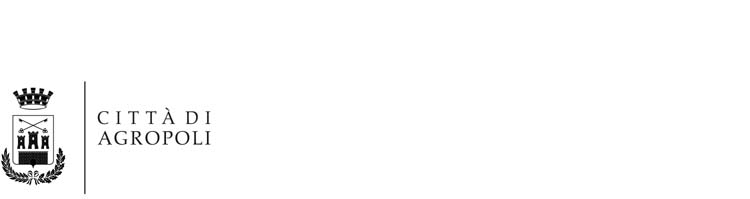 determinazione del responsabile AREA AFFARI GENERALISERVIZIO socialen° 202 del 09.12.2019 reg. gen. n°  1785                 del   09/12/19determinazione del responsabile AREA AFFARI GENERALISERVIZIO socialen° 202 del 09.12.2019 reg. gen. n°  1785                 del   09/12/19Oggetto:Servizio LUDOTECA - IV ACCONTO Liquidazione.CIG 6772308D58. Servizio LUDOTECA - IV ACCONTO Liquidazione.CIG 6772308D58. 